Reservera budgetposter 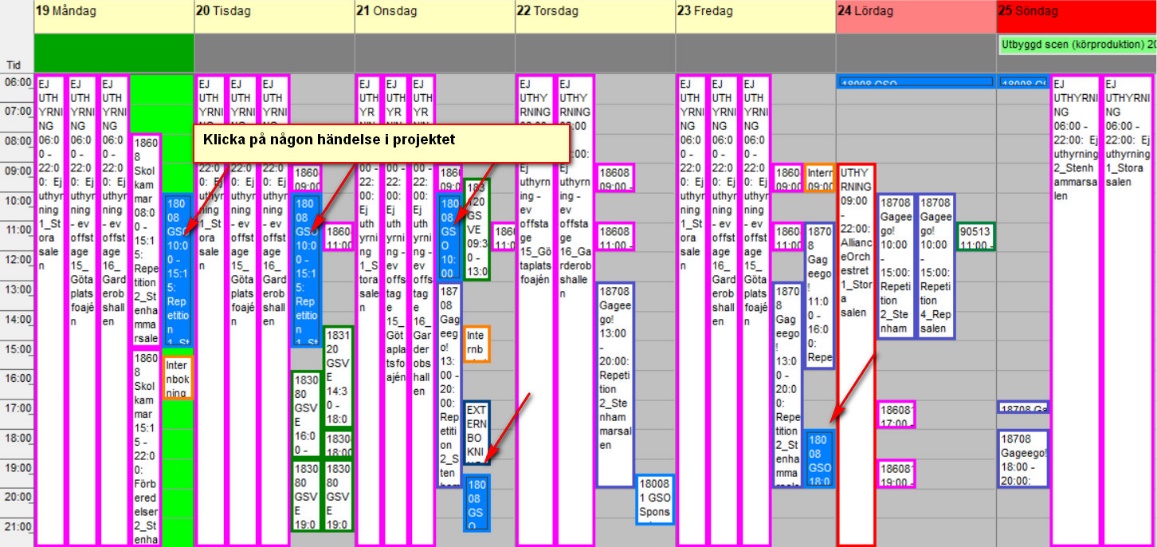 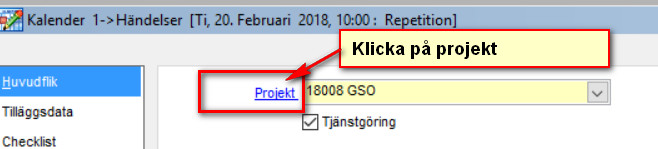 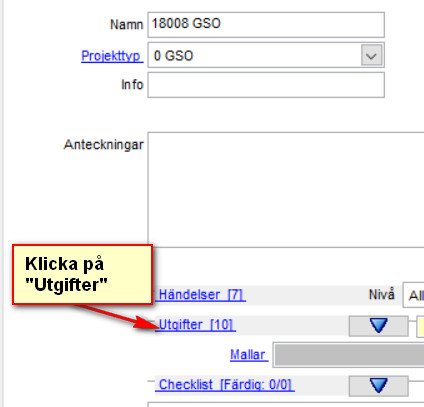 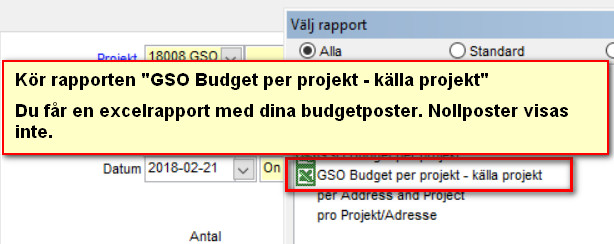 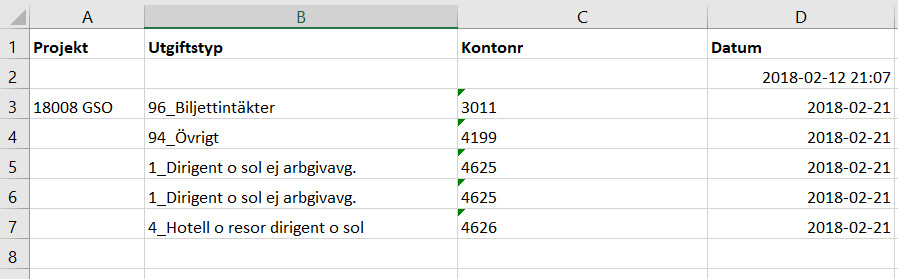 Använd detta excelark för din redovisning till ElisabethGrön/röd markering? Radera poster som är redovisade? Gör en kolumn för anteckning? Om ni fördrar en anteckningskolumn så kan vi ordna det i mallen.